Anexa nr. 2la Regulamentul privind particularitățile de desemnare și înregistrare a candidaților la alegerile locale, aprobat prin hotărârea nr. 1103 din 21.06.2023 Alegerile locale din _____ _______________ 20____DISPOZIŢIA Nr. __________ ___________ 20__						______________________         (data, luna, anul)                                                                                                                                               (denumirea localității)Cu privire la constituirea comisiei pentru recepționarea și verificarea documentelor pentru înregistrarea candidaților la  funcția de primar și / sau consilier al consiliului local în circumscripția electorală ___________________ nr. ___ În temeiul art. 66, 67, 68, 163 și 164 din Codul electoral nr. 325/2022 și al Regulamentului privind particularitățile de desemnare și înregistrare a candidaților la alegerile locale, aprobat prin hotărârea Comisiei Electorale Centrale nr. ___/___,DISPUN:Se constituie comisiile pentru recepționarea și verificarea documentelor în vederea înregistrării candidaților la funcția de primar și / sau de consilier al consiliului local, în următoarea componență:Comisia pentru recepționarea și verificarea documentelor nr. 1_________________, coordonator al comisiei;   (nume, prenume)_________________, membru al comisiei;   (nume, prenume)_________________, membru al comisiei.         (nume, prenume)Comisia pentru recepționarea și verificarea documentelor nr. 2:_________________, coordonator al comisiei;   (nume, prenume)_________________, membru al comisiei;   (nume, prenume)_________________, membru al comisiei.         (nume, prenume)Comisia pentru recepționarea și verificarea documentelor nr. (n):_________________, coordonator al comisiei;   (nume, prenume)_________________, membru al comisiei;   (nume, prenume)_________________, membru al comisiei.             (nume, prenume)Coordonatorii comisiilor asigură organizarea procesului de verificare a setului de documente repartizat spre examinare, evidența zilnică a repartizării dosarelor ce conțin liste de subscripție spre verificare, întocmirea notelor informative și elaborarea proiectelor de hotărâri privind rezultatele verificării documentelor prezentate. Coordonatorii și membrii comisiilor vor semna declarația de confidențialitate privind protecția datelor cu caracter personal, în corespundere cu prevederile legislației în vigoare.Prezenta dispoziție se aduce la cunoștința publică prin afișare la sediul consiliului electoral.PreședinteleConsiliului electoral al circumscripției electorale______________________ nr._____          _______________    L.Ș.  ______________________          (denumirea integrală a consiliului)                                              (semnătura)                                                  (nume, prenume)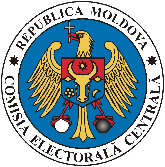    COMISIA ELECTORALĂ CENTRALĂA REPUBLICII MOLDOVACONSILIUL ELECTORAL AL CIRCUMSCRIPȚIEI ELECTORALE_____________________________________ nr. ____                               (denumirea integrală a consiliului)